Поступления денежных средств за июль 2022 г.Через расчетный счет (безналичным путем)Через официальный сайт (безналичным путем: перечисление денежных средств в учетом уплаченной комиссии 985,50 по договору от 30.06.2021 с ООО «РОБОКАССА» за период с 27.06.2022 по 04.07.2022  НДС не облагается)Через официальный сайт (безналичным путем: перечисление денежных средств в учетом уплаченной комиссии 2295,00 по договору от 30.06.2021 с ООО «РОБОКАССА» за период с 04.07.2022 по 08.07.2022 НДС не облагается)Выражаем благодарность каждому участнику благотворительных проектов в том числе:Асановой Эмине Талятовне, Сейтвелиеву Эмилю Руслановичу, Ганиеву Ленуру Сейдаметовичу, Абибуллаеву Ахтему Керимовичу, Сейтумерову Арслану Илемдаровичу, Сулейманову Сабри Рустемовичу, Ибрагимову Сеитвели Ремзиевичу, Туркову Энверу Ремзиевичу, Рамазановой Венере Ризаевуне, Лагуеву Сеифу Музафаровичу, Юнусовой Айше Энверовне, Умаровой Алие Ремзиевне, Сейтумерову Арслану Илемдаровичу, Незарову Арлену Нурматовичу, Ильясову Эрвину Флядеровичу, Дагджиеву Тимуру Алиризаевичу, Смедлаевой Ремзие Меджитовне, Расуловой Медине Усеиновне, Садретдиновой Зекие Осман-Кызы, Абдуллаевой Эльмаз Якубжановне, Османовой Алие Зейнуровне, Измайлову Эрвину Эскендеровичу, Сеитхалилову Смаилу Бекировичу, Титовой Гульнере Шевукетовне, Аметову Эскендеру Сейяровичу, Аметовой Элеоноре Тимуровне, Абдурахманову Эмилю Нусретовичу, Газиевой Аве Нусретовне, Измайлову Азиму Эскендеровичу, Измайлову Расиму Эскендеровичу, Исмаилову Эльвису Эльдаровичу, Исмаилову Эмилю Эльдаровичу, Кадырову Эдему Шевукетович, Аблязизовой Эмине Музаферовне, Эмираметову Эрнесу Шукриевичу, Абибулову Асану Эдемовичу, Булатову Эльдару Кирсеитовичу, Велишаеву Ленуру Шевукетовичу, Зитляееву Рустему Энверовичу, Таки Арсену Османовичу, Исмаилову Эмилю Эльдаровичу, Мамедову Айдеру Зейтуллаевичу, Сарач Рустему Ахтемовичу, Сейтмеметовой Гульмире Веисовне, Исмаилову Эрнесту Эльдаровичу, Талиповой Хатидже Османовне, Юсуфовой Айше Энверовне, Салиевой Тамиле Таировне, Абдуллаеву Селиму Шевкетовичу, Абилькелямовой Анипе Анитовне, Акаевой Лиля Ридвановне, Зайретдинову Мустафе Абдурешидовичу, Меметову Февзи Нуриевичу, Абдуллаеву Селиму Шевкетовичу, Шамсутдинову Равшану Эркиновичу, Фазылову Бекиру Леннуровичу, Османову Айдеру Ридвановичу, Садыкову Сервету Азизовичу, Мустафаевой Алиме Ленуровне, Адилову Бекиру Биляловичу, Салтмурадовой Елизавете Зандыевне, Абдульваповой Лейле Велиевне, Керимову Эльдару Аблякимовичу, Хайри Арслану Шевкетовичу, Усмановой Эльмаз Айдеровне, Асанову Гирею Сейтумеровичу, Ахмеджанову Руслану Нуриевичу, Джалилову Экрему Энверовичу, Дремжи Рустему Мустафаевичу, Искендерову Маарифу Алигасан Оглы, Абибулову Асану Эдемовичу, Кучерову Энверу Мустафаевичу, Музафаровой Гулире Мудеифовне, Негаеву Эдему Салимовичу, Эмир-Аметовой Эмине Рефатовне, Нефиеву Сафету Редвановичу, Абдурашитову Эрнесту Эмираметовичу, Якубову Айдеру Кайсеровичу, Пардаеву Камолиддину Хасановичу, Герасимовой Элине Юрьевне, Османову Рустему Аметовичу, Табылды Уулу Мухамед, Сейтумерову Арслану Илемдаровичу, Османовой Эльмаз Элдаровне, Сейтумерову Арслану Илемдаровичу, Герасимовой Элине Юрьевне, Титовой Гульнаре Шевкетовне, Черниховскому Алексею Сергеевичу, Сейтумерову Арслану Илемдаровичу, Меннановой Эмине Наримановне.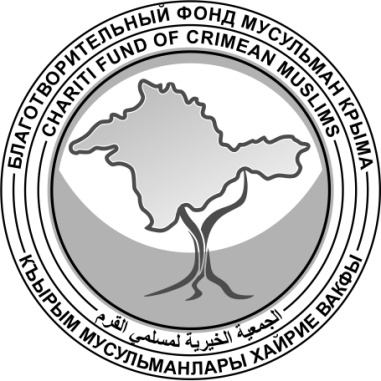 БЛАГОТВОРИТЕЛЬНЫЙ ФОНД МУСУЛЬМАН КРЫМАالجمعية الخيرية لمسلمي القرمКЪЫРЫМ МУСУЛЬМАНЛАРЫ ХАЙРИЕ ВАКФЫ№ДатаСуммаОснование№ДатаСуммаОснование102.07.202212 000,00Благотворительное пожертвование на акцию «Подари свой къурбан медресе» Списание с карты №2200********14 АСАНОВА ЭМИНЕ ТАЛЯТОВНА204.07.202212 000,00       Благотворительное пожертвование на акцию Подари свой Къурбан Медресе Списание с карты №2200********28 СЕЙТВЕЛИЕВ ЭМИЛЬ РУСЛАНОВИЧ301.07.2022500,00  Благотворительный взнос по Договору № 4322 от 30.04.2021, реестр от 04.07.2022   г.: Благотворительный взнос от ФИО ГАНИЕВ ЛЕНУР СЕЙДАМЕТОВИЧ401.07.202212 000,00     Благотворительный взнос по Договору № 4322 от 30.04.2021, реестр от 04.07.2022   г.: Благотворительный взнос от ФИО АБИБУЛЛАЕВ АХТЕМ КЕРИМОВИЧ502.07.202230,00     Благотворительный взнос по Договору № 4322 от 30.04.2021, реестр от 04.07.2022   г.: Благотворительный взнос от ФИО СЕЙТУМЕРОВ АРСЛАН ИЛЕМДАРОВИЧ602.07.202212 000,00     Благотворительный взнос по Договору № 4322 от 30.04.2021, реестр от 04.07.2022   г.: Благотворительный взнос от ФИО Сулейманов Сабри Рустемович702.07.202212 000,00     Благотворительный взнос по Договору № 4322 от 30.04.2021, реестр от 04.07.2022   г.: Благотворительный взнос от ФИО ИБРАГИМОВ СЕИТВЕЛИ РЕМЗИЕВИЧ803.07.202212 000,00     Благотворительный взнос по Договору № 4322 от 30.04.2021, реестр от 04.07.2022   г.: Благотворительный взнос от ФИО Турков Энвер Ремзиевич903.07.202212 000,00     Благотворительный взнос по Договору № 4322 от 30.04.2021, реестр от 04.07.2022   г.: Благотворительный взнос от ФИО РАМАЗАНОВА ВЕНЕРА РИЗАЕВНА1003.07.202212 000,00    Благотворительный взнос по Договору № 4322 от 30.04.2021, реестр от 04.07.2022   г.: Благотворительный взнос от ФИО ЛАГУЕВ СЕИФ МУЗАФАРОВИЧ1103.07.202212 000,00    Благотворительный взнос по Договору № 4322 от 30.04.2021, реестр от 04.07.2022   г.: Благотворительный взнос от ФИО ЮНУСОВА АЙШЕ ЭНВЕРОВНА1203.07.202224 000,00    Благотворительный взнос по Договору № 4322 от 30.04.2021, реестр от 04.07.2022   г.: Благотворительный взнос от ФИО УМАРОВА АЛИЕ РЕМЗИЕВНА1304.07.202215,00    Благотворительный взнос по Договору № 4322 от 30.04.2021, реестр от 05.07.2022   г.: Благотворительный взнос от ФИО СЕЙТУМЕРОВ АРСЛАН ИЛЕМДАРОВИЧ1404.07.202240,00     Благотворительный взнос по Договору № 4322 от 30.04.2021, реестр от 05.07.2022   г.: Благотворительный взнос от ФИО НАЗАРОВ АРЛЕН НУРМАТОВИЧ1504.07.2022161,70     Благотворительный взнос по Договору № 4322 от 30.04.2021, реестр от 05.07.2022   г.: Благотворительный взнос от ФИО ИЛЬЯСОВ ЭРВИН ФЛЯДЕРОВИЧ1604.07.202212 000,00   Благотворительный взнос по Договору № 4322 от 30.04.2021, реестр от 05.07.2022   г.: Благотворительный взнос от ФИО Дагджиев Тимур Алиризаевич1704.07.202212 000,00  Благотворительный взнос по Договору № 4322 от 30.04.2021, реестр от 05.07.2022   г.: Благотворительный взнос от ФИО СМЕДЛАЕВА РЕМЗИЕ МЕДЖИТОВНА1805.07.2022500,00       Благотворительное пожертвование на акцию подари свой куърбан медресе Списание с карты №2200********39 РАСУЛОВА МЕДИНЕ УСЕИНОВНА1906.07.202212 000,00       Благотворительное пожертвование на акцию Подари свой Къурбан Медресе Списано с карты №2200********20 САДРЕТДИНОВА ЗЕКИЕ ОСМАН-КЫЗЫ2006.07.202212 000,00       Благотворительное пожертвование на акцию «Подари свой Курбан Медресе» от Османова Алие Зейнуровна Списание с карты №2200********20 АБДУЛЛАЕВА ЭЛЬМАЗ ЯКУБЖАНОВНА2106.07.202212 000,00Благотворительное пожертвование на акцию «Подари свой Къурбан Медресе» Списание с карты №2200********80 СЕИТХАЛИЛОВ СМАИЛ БЕКИРОВИЧ2206.07.202212 000,00Благотворительное пожертвование на акцию «Подари свой Къырбан Медресе» Списание с карты №2200********80 СЕИТХАЛИЛОВ СМАИЛ БЕКИРОВИЧ2306.07.202224 000,00Благотворительное пожертвование на акцию «Подари свой Къурбан Медресе» от Измайлова Эрвина Эскендеровича2405.07.2022200,00        Благотворительный взнос по Договору № 4322 от 30.04.2021, реестр от 06.07.2022   г.: Благотворительный взнос от ФИО ТИТОВА ГУЛЬНАРА ШЕВКЕТОВНА2505.07.202212 000,00        Благотворительный взнос по Договору № 4322 от 30.04.2021, реестр от 06.07.2022   г.: Благотворительный взнос от ФИО АМЕТОВ ЭСКЕНДЕР СЕЙЯРОВИЧ2605.07.202212 000,00        Благотворительный взнос по Договору № 4322 от 30.04.2021, реестр от 06.07.2022   г.: Благотворительный взнос от ФИО АМЕТОВ ЭСКЕНДЕР СЕЙЯРОВИЧ2705.07.202212 000,00        Благотворительный взнос по Договору № 4322 от 30.04.2021, реестр от 06.07.2022   г.: Благотворительный взнос от ФИО АМЕТОВА ЭЛЕОНОРА ТИМУРОВНА2805.07.202212 000,00        Благотворительный взнос по Договору № 4322 от 30.04.2021, реестр от 06.07.2022   г.: Благотворительный взнос от ФИО Абдурахманов Эмиль Нусретович2905.07.202212 000,00        Благотворительный взнос по Договору № 4322 от 30.04.2021, реестр от 06.07.2022   г.: Благотворительный взнос от ФИО ГАЗИЕВА АВА НУСРЕТОВНА3005.07.202212 000,00        Благотворительный взнос по Договору № 4322 от 30.04.2021, реестр от 06.07.2022   г.: Благотворительный взнос от ФИО ИЗМАЙЛОВ АЗИМ ЭСКЕНДЕРОВИЧ3105.07.202212 000,00        Благотворительный взнос по Договору № 4322 от 30.04.2021, реестр от 06.07.2022   г.: Благотворительный взнос от ФИО ИЗМАЙЛОВ АЗИМ ЭСКЕНДЕРОВИЧ3205.07.202212 000,00        Благотворительный взнос по Договору № 4322 от 30.04.2021, реестр от 06.07.2022   г.: Благотворительный взнос от ФИО ИЗМАЙЛОВ РАСИМ ЭСКЕНДЕРОВИЧ3305.07.202212 000,00        Благотворительный взнос по Договору № 4322 от 30.04.2021, реестр от 06.07.2022   г.: Благотворительный взнос от ФИО ИСМАИЛОВ ЭЛЬВИС ЭЛЬДАРОВИЧ3405.07.202212 000,00        Благотворительный взнос по Договору № 4322 от 30.04.2021, реестр от 06.07.2022   г.: Благотворительный взнос от ФИО ИСМАИЛОВ ЭМИЛЬ ЭЛЬДАРОВИЧ3505.07.202212 000,00        Благотворительный взнос по Договору № 4322 от 30.04.2021, реестр от 06.07.2022   г.: Благотворительный взнос от ФИО КАДЫРОВ ЭДЕМ ШЕВКЕТОВИЧ3605.07.202212 000,00        Благотворительный взнос по Договору № 4322 от 30.04.2021, реестр от 06.07.2022   г.: Благотворительный взнос от ФИО АБЛЯЗИЗОВА ЭМИНЕ МУЗАФЕРОВНА3705.07.202212 000,00       Благотворительный взнос по Договору № 4322 от 30.04.2021, реестр от 06.07.2022   г.: Благотворительный взнос от ФИО ЭМИРАМЕТОВ ЭРНЕС ШУКРИЕВИЧ3806.07.202212 000,00        Благотворительный взнос по Договору № 4322 от 30.04.2021, реестр от 07.07.2022   г.: Благотворительный взнос от ФИО АБИБУЛОВ АСАН ЭДЕМОВИЧ3906.07.202212 000,00        Благотворительный взнос по Договору № 4322 от 30.04.2021, реестр от 07.07.2022   г.: Благотворительный взнос от ФИО БУЛАТОВ ЭЛЬДАР КИРСЕИТОВИЧ4006.07.202212 000,00        Благотворительный взнос по Договору № 4322 от 30.04.2021, реестр от 07.07.2022   г.: Благотворительный взнос от ФИО ВЕЛИШАЕВ ЛЕНУР ШЕВКЕТОВИЧ4106.07.202212 000,00        Благотворительный взнос по Договору № 4322 от 30.04.2021, реестр от 07.07.2022   г.: Благотворительный взнос от ФИО ЗИТЛЯЕЕВ РУСТЕМ ЭНВЕРОВИЧ4206.07.202212 000,00        Благотворительный взнос по Договору № 4322 от 30.04.2021, реестр от 07.07.2022   г.: Благотворительный взнос от ФИО ТАКИ АРСЕН ОСМАНОВИЧ4306.07.202212 000,00       Благотворительный взнос по Договору № 4322 от 30.04.2021, реестр от 07.07.2022   г.: Благотворительный взнос от ФИО ИСМАИЛОВ ЭМИЛЬ ЭЛЬДАРОВИЧ4406.07.202212 000,00        Благотворительный взнос по Договору № 4322 от 30.04.2021, реестр от 07.07.2022   г.: Благотворительный взнос от ФИО Мамедов Айдер Зейтуллаевич4506.07.202212 000,00        Благотворительный взнос по Договору № 4322 от 30.04.2021, реестр от 07.07.2022   г.: Благотворительный взнос от ФИО САРАЧ РУСТЕМ АХТЕМОВИЧ4606.07.202212 000,00        Благотворительный взнос по Договору № 4322 от 30.04.2021, реестр от 07.07.2022   г.: Благотворительный взнос от ФИО СЕЙТМЕМЕТОВА ГУЛЬМИРА ВЕИСОВНА4706.07.202212 000,00        Благотворительный взнос по Договору № 4322 от 30.04.2021, реестр от 07.07.2022   г.: Благотворительный взнос от ФИО ИСМАИЛОВ ЭРНЕСТ ЭЛЬДАРОВИЧ4806.07.202224 000,00        Благотворительный взнос по Договору № 4322 от 30.04.2021, реестр от 07.07.2022   г.: Благотворительный взнос от ФИО ТАЛИПОВА ХАТИДЖЕ ОСМАНОВНА4907.07.202212 000,00Благотворительное пожертвование на акцию «Подари свой Къурбан Медресе» от Юсуфовой Айше Энверовны5007.07.2022100,00         Благотворительный взнос по Договору № 4322 от 30.04.2021, реестр от 08.07.2022   г.: Благотворительный взнос от ФИО САЛИЕВА ТАМИЛА ТАИРОВНА5107.07.202212 000,00         Благотворительный взнос по Договору № 4322 от 30.04.2021, реестр от 08.07.2022   г.: Благотворительный взнос от ФИО АБДУЛЛАЕВ СЕЛИМ ШЕВКЕТОВИЧ5207.07.202212 000,00         Благотворительный взнос по Договору № 4322 от 30.04.2021, реестр от 08.07.2022   г.: Благотворительный взнос от ФИО АБИЛЬКЕЛЯМОВА АНИПЕ АНИТОВНА5307.07.202212 000,00         Благотворительный взнос по Договору № 4322 от 30.04.2021, реестр от 08.07.2022   г.: Благотворительный взнос от ФИО АКАЕВА ЛИЛЯ РИДВАНОВНА5407.07.202212 000,00         Благотворительный взнос по Договору № 4322 от 30.04.2021, реестр от 08.07.2022   г.: Благотворительный взнос от ФИО Зайретдинов Мустафа Абдурешидович5507.07.202212 000,00         Благотворительный взнос по Договору № 4322 от 30.04.2021, реестр от 08.07.2022   г.: Благотворительный взнос от ФИО МЕМЕТОВ ФЕВЗИ НУРИЕВИЧ5607.07.202212 000,00         Благотворительный взнос по Договору № 4322 от 30.04.2021, реестр от 08.07.2022   г.: Благотворительный взнос от ФИО АБДУЛЛАЕВ СЕЛИМ ШЕВКЕТОВИЧ5707.07.202212 000,00         Благотворительный взнос по Договору № 4322 от 30.04.2021, реестр от 08.07.2022   г.: Благотворительный взнос от ФИО ШАМСУТДИНОВ РАВШАН ЭРКИНОВИЧ5807.07.202212 000,00         Благотворительный взнос по Договору № 4322 от 30.04.2021, реестр от 08.07.2022   г.: Благотворительный взнос от ФИО Фазылов Бекир Леннурович5907.07.202212 000,00         Благотворительный взнос по Договору № 4322 от 30.04.2021, реестр от 08.07.2022   г.: Благотворительный взнос от ФИО ОСМАНОВ АЙДЕР РИДВАНОВИЧ6007.07.202212 000,00         Благотворительный взнос по Договору № 4322 от 30.04.2021, реестр от 08.07.2022   г.: Благотворительный взнос от ФИО САДЫКОВ СЕРВЕТ АЗИЗОВИЧ6107.07.202213 000,00         Благотворительный взнос по Договору № 4322 от 30.04.2021, реестр от 08.07.2022   г.: Благотворительный взнос от ФИО МУСТАФАЕВА АЛИМЕ ЛЕНУРОВНА6207.07.202224 000,00         Благотворительный взнос по Договору № 4322 от 30.04.2021, реестр от 08.07.2022   г.: Благотворительный взнос от ФИО АДИЛОВ БЕКИР БИЛЯЛОВИЧ6308.07.202212 000,00         Курбан от САЛТМУРАДОВОЙ ЕЛИЗАВЕТЫ ЗАНДЫЕВНЫ6408.07.202212 000,00      Благотворительный взнос по Договору № 4322 от 30.04.2021, реестр от 11.07.2022   г.: Благотворительный взнос от ФИО АБДУЛЬВАПОВА ЛЕЙЛЯ ВЕЛИЕВНА6508.07.202212 000,00      Благотворительный взнос по Договору № 4322 от 30.04.2021, реестр от 11.07.2022   г.: Благотворительный взнос от ФИО КЕРИМОВ ЭЛЬДАР АБЛЯКИМОВИЧ6608.07.202212 000,00      Благотворительный взнос по Договору № 4322 от 30.04.2021, реестр от 11.07.2022   г.: Благотворительный взнос от ФИО ХАЙРИ АРСЛАН ШЕВКЕТОВИЧ6708.07.202212 000,00      Благотворительный взнос по Договору № 4322 от 30.04.2021, реестр от 11.07.2022   г.: Благотворительный взнос от ФИО УСМАНОВА ЭЛЬМАЗ АЙДЕРОВНА6808.07.202212 000,00      Благотворительный взнос по Договору № 4322 от 30.04.2021, реестр от 11.07.2022   г.: Благотворительный взнос от ФИО АСАНОВ ГИРЕЙ СЕЙТУМЕРОВИЧ6908.07.202212 000,00      Благотворительный взнос по Договору № 4322 от 30.04.2021, реестр от 11.07.2022   г.: Благотворительный взнос от ФИО АХМЕДЖАНОВ РУСЛАН НУРИЕВИЧ7008.07.202212 000,00      Благотворительный взнос по Договору № 4322 от 30.04.2021, реестр от 11.07.2022   г.: Благотворительный взнос от ФИО ДЖАЛИЛОВ ЭКРЕМ ЭНВЕРОВИЧ7108.07.202212 000,00      Благотворительный взнос по Договору № 4322 от 30.04.2021, реестр от 11.07.2022   г.: Благотворительный взнос от ФИО ДРЕМЖИ РУСТЕМ МУСТАФАЕВИЧ7208.07.202212 000,00      Благотворительный взнос по Договору № 4322 от 30.04.2021, реестр от 11.07.2022   г.: Благотворительный взнос от ФИО ИСКЕНДЕРОВ МААРИФ АЛИГАСАН ОГЛЫ7308.07.202212 000,00      Благотворительный взнос по Договору № 4322 от 30.04.2021, реестр от 11.07.2022   г.: Благотворительный взнос от ФИО АБИБУЛОВ АСАН ЭДЕМОВИЧ7408.07.202212 000,00      Благотворительный взнос по Договору № 4322 от 30.04.2021, реестр от 11.07.2022   г.: Благотворительный взнос от ФИО КУЧЕРОВ ЭНВЕР МУСТАФАЕВИЧ7508.07.202212 000,00      Благотворительный взнос по Договору № 4322 от 30.04.2021, реестр от 11.07.2022   г.: Благотворительный взнос от ФИО МУЗАФАРОВА ГУЛИРА МУДЕИФОВНА7609.07.202241,00      Благотворительный взнос по Договору № 4322 от 30.04.2021, реестр от 11.07.2022   г.: Благотворительный взнос от ФИО НАГАЕВ ЭДЕМ Салимович7710.07.2022300,00      Благотворительный взнос по Договору № 4322 от 30.04.2021, реестр от 11.07.2022   г.: Благотворительный взнос от ФИО Эмир-Аметова Эмине Рефатовна7810.07.202212 000,00      Благотворительный взнос по Договору № 4322 от 30.04.2021, реестр от 11.07.2022   г.: Благотворительный взнос от ФИО НАФИЕВ САФЕТ РЕДВАНОВИЧ7912.07.202250,00      Благотворительный взнос по Договору № 4322 от 30.04.2021, реестр от 13.07.2022   г.: Благотворительный взнос от ФИО АБДУРАШИТОВ ЭРНЕСТ ЭМИРАМЕТОВИЧ8014.07.2022500,00      Благотворительный взнос по Договору № 4322 от 30.04.2021, реестр от 15.07.2022   г.: Благотворительный взнос от ФИО ЯКУБОВ АЙДЕР КАЙСЕРОВИЧ8115.07.202220,00Благотворительный взнос по Договору № 4322 от 30.04.2021, реестр от 18.07.2022   г.: Благотворительный взнос от ФИО ПАРДАЕВ КАМОЛИДДИН Хасанович8215.07.2022200,00Благотворительный взнос по Договору № 4322 от 30.04.2021, реестр от 18.07.2022   г.: Благотворительный взнос от ФИО ГЕРАСИМОВА ЭЛИНА ЮРЬЕВНА8315.07.2022342,00Благотворительный взнос по Договору № 4322 от 30.04.2021, реестр от 18.07.2022   г.: Благотворительный взнос от ФИО ОСМАНОВ РУСТЕМ АМЕТОВИЧ8417.07.202250,00Благотворительный взнос по Договору № 4322 от 30.04.2021, реестр от 18.07.2022   г.: Благотворительный взнос от ФИО ТАБЫЛДЫ УУЛУ Мухамед8522.07.202210,00Благотворительный взнос по Договору № 4322 от 30.04.2021, реестр от 25.07.2022   г.: Благотворительный взнос от ФИО СЕЙТУМЕРОВ АРСЛАН ИЛЕМДАРОВИЧ8623.07.202250,00Благотворительный взнос по Договору № 4322 от 30.04.2021, реестр от 25.07.2022   г.: Благотворительный взнос от ФИО Османова Эльмаз Элдаровна8726.07.202210,00Благотворительный взнос по Договору № 4322 от 30.04.2021, реестр от 27.07.2022   г.: Благотворительный взнос от ФИО СЕЙТУМЕРОВ АРСЛАН ИЛЕМДАРОВИЧ8829.07.2022200,00Благотворительный взнос по Договору № 4322 от 30.04.2021, реестр от 01.08.2022   г.: Благотворительный взнос от ФИО ГЕРАСИМОВА ЭЛИНА ЮРЬЕВНА8929.07.2022500,00Благотворительный взнос по Договору № 4322 от 30.04.2021, реестр от 01.08.2022   г.: Благотворительный взнос от ФИО ТИТОВА ГУЛЬНАРА ШЕВКЕТОВНА9030.07.202234,00Благотворительный взнос по Договору № 4322 от 30.04.2021, реестр от 01.08.2022   г.: Благотворительный взнос от ФИО ЧЕРНИХОВСКИЙ АЛЕКСЕЙ СЕРГЕЕВИЧ9131.07.202235,00Благотворительный взнос по Договору № 4322 от 30.04.2021, реестр от 01.08.2022   г.: Благотворительный взнос от ФИО СЕЙТУМЕРОВ АРСЛАН ИЛЕМДАРОВИЧ9231.07.2022100,00Благотворительный взнос по Договору № 4322 от 30.04.2021, реестр от 01.08.2022   г.: Благотворительный взнос от ФИО МЕННАНОВА ЭМИНЕ НАРИМАНОВНА  ИТОГО  ИТОГО868 988,70№ДатаСуммаОснование№ДатаСуммаОснование128.06.2022 11676,00Целевая программа «Подари свой къурбан Медресе» Исходный платеж: 12000,00, Комиссия: 324,00229.06.2022 97,30Целевая программа «ДОБРЫЕ ИГРУШКИ» Исходный платеж: 100,00, Комиссия: 2,70330.06.2022194,60ЦЕЛЕВАЯ ПРОГРАММА «МЕЧЕТИ КРЫМА» Исходный платеж: 200,00, Комиссия: 5,40401.07.2022 194,60ЦЕЛЕВАЯ ПРОГРАММА «МЕЧЕТИ КРЫМА» Исходный платеж: 200,00, Комиссия: 5,40502.07.202211676,00Целевая программа «Подари свой къурбан Медресе» Исходный платеж: 12000,00, Комиссия: 324,00603.07.2022 11676,00Целевая программа «Подари свой къурбан Медресе» Исходный платеж: 12000,00, Комиссия: 324,00  ИТОГО  ИТОГО35 514,50№ДатаСуммаОснование№ДатаСуммаОснование104.07.2022 11676,00Целевая программа «Подари свой къурбан Медресе» Исходный платеж: 12000,00, Комиссия: 324,00204.07.2022 11676,00Целевая программа «Подари свой къурбан Медресе» Исходный платеж: 12000,00, Комиссия: 324,00305.07.2022973,00Целевая программа «Подари свой къурбан Медресе» Исходный платеж: 1000,00, Комиссия: 27,00405.07.202211676,00Целевая программа «Подари свой къурбан Медресе» Исходный платеж: 12000,00, Комиссия: 324,00506.07.2022 11676,00Целевая программа «Подари свой къурбан Медресе» Исходный платеж: 12000,00, Комиссия: 324,00606.07.202211676,00Целевая программа «Подари свой къурбан Медресе» Исходный платеж: 12000,00, Комиссия: 324,00706.07.2022 11676,00Целевая программа «Подари свой къурбан Медресе» Исходный платеж: 12000,00, Комиссия: 324,00807.07.2022 11676,00Целевая программа «Подари свой къурбан Медресе» Исходный платеж: 12000,00, Комиссия: 324,00908.07.202211676,00Целевая программа «Подари свой къурбан Медресе» Исходный платеж: 12000,00, Комиссия: 324,001008.07.2022 11676,00Целевая программа «Подари свой къурбан Медресе» Исходный платеж: 12000,00, Комиссия: 324,001108.07.2022 486,50Целевая программа «Подари свой къурбан Медресе» Исходный платеж: 500,00, Комиссия: 13,50ИТОГОИТОГО82 705,00